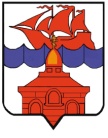 РОССИЙСКАЯ ФЕДЕРАЦИЯКРАСНОЯРСКИЙ КРАЙТАЙМЫРСКИЙ ДОЛГАНО-НЕНЕЦКИЙ МУНИЦИПАЛЬНЫЙ РАЙОНАДМИНИСТРАЦИЯ СЕЛЬСКОГО ПОСЕЛЕНИЯ ХАТАНГАПОСТАНОВЛЕНИЕ 28.09.2020 г.										        № 139 -  ПО внесении изменений в постановление Администрации сельского поселения Хатанга от 30.09.2014 г. № 122-П «Об утверждении Примерного положения об оплате труда работников администрации сельского поселения Хатанга и структурных подразделений администрации сельского поселения Хатанга, не являющихся лицами, замещающими муниципальные должности и должности муниципальной службы»	В соответствии со статьями 135, 144 Трудового кодекса Российской Федерации, статьей 14 Федерального закона от 06.10.2003 № 131-ФЗ «Об общих принципах организации местного самоуправления в Российской Федерации», Законом Красноярского края  от 02.04.2020 № 9-3811 «О внесении изменений в Закон края «О краевом бюджете на 2020 год и плановый период 2021–2022 годов»», Решением Хатангского сельского Совета депутатов от 26.09.2014 № 153-РС «Об утверждении Положения о системах оплаты труда работников муниципальных учреждений сельского поселения Хатанга», руководствуясь статьей 8  Устава сельского поселения Хатанга,ПОСТАНОВЛЯЮ:Внести в постановление Администрации сельского поселения Хатанга от 30.09.2014 г. № 122-П «Об утверждении Примерного положения об оплате труда работников администрации сельского поселения Хатанга и структурных подразделений администрации сельского поселения Хатанга, не являющихся лицами, замещающими муниципальные должности и должности муниципальной службы» (в ред. от 19.03.2015 № 032-П; от 20.05.2015 № 074-П; от 25.08.2015 № 113-П; от 28.09.2015 № 127-П; от 08.12.2016 №156-П; от 14.12.2017 №168-П; от 15.03.2018 №032-П; от 16.09.2019 № 141-П; 16.04.2020 № 056-П) (далее-Положение) следующие изменения: Пункты 2.3., 2.4. раздела 2 Приложения к Постановлению изложить в следующей редакции: «2.3. Минимальные размеры окладов (должностных окладов), ставок заработной платы по должностям работников  устанавливаются на основе отнесения занимаемых ими должностей к профессиональным квалификационным группам (далее - ПКГ), утвержденным Приказом Министерства здравоохранения и социального развития Российской Федерации от 29.05.2008 N 247н «Об утверждении профессиональных квалификационных групп должностей руководителей, специалистов и служащих: должности, отнесенные к ПКГ «Общеотраслевые должности служащих второго уровня»2 квалификационный уровень				       4 282 рубля;должности, отнесенные к ПКГ «Общеотраслевые должности служащих третьего уровня»4-й квалификационный уровень                                                 6 208 рублей;5-й квалификационный уровень                                                 7 248 рублей.2.4. Минимальные размеры окладов (должностных окладов), ставок заработной платы по должностям общеотраслевых профессий рабочих устанавливаются на основе отнесения занимаемых ими должностей к квалификационным уровням ПКГ, утвержденным Приказом Министерства здравоохранения и социального развития Российской Федерации от 29.05.2008 N 248н "Об утверждении профессиональных квалификационных групп общеотраслевых профессий рабочих":должности, отнесенные к ПКГ «Общеотраслевые профессии рабочих второго уровня»1 квалификационный уровень				      3 511 рублей.».1.2.      Приложения № 1, 2, 3 к Положению   изложить в редакции Приложений № 1, 2, 3 к             настоящему Постановлению.Опубликовать постановление в Информационном бюллетене Хатангского сельского Совета депутатов и Администрации сельского поселения Хатанга и на официальном сайте органов местного самоуправления сельского поселения Хатанга www.hatanga24.ru.Контроль за исполнением настоящего постановления оставляю за собой.Настоящее постановление вступает в силу в день, следующий за днем его официального опубликования и распространяет свое действие на правоотношения, возникающие с 01.10.2020 года.Временно исполняющий полномочияГлавы сельского поселения Хатанга                                                                  А.С. СкрипкинПриложение № 1к постановлению Администрации сельского поселения Хатанга от 28.09.2020 г.  № 139 – ПКРИТЕРИИ ОЦЕНКИ РЕЗУЛЬТАТИВНОСТИ И КАЧЕСТВА ТРУДА ДЛЯОПРЕДЕЛЕНИЯ РАЗМЕРОВ СТИМУЛИРУЮЩИХ ВЫПЛАТ ЗА ВАЖНОСТЬ ВЫПОЛНЯЕМОЙ РАБОТЫ, СТЕПЕНЬ САМОСТОЯТЕЛЬНОСТИ И ОТВЕТСТВЕННОСТИ ПРИ ВЫПОЛНЕНИИ ПОСТАВЛЕННЫХ ЗАДАЧ РАБОТНИКАМПриложение № 2к Постановлению администрации сельского поселения Хатанга от 28.09.2020 г.  № 139 – ПКРИТЕРИИ ОЦЕНКИ РЕЗУЛЬТАТИВНОСТИ И КАЧЕСТВА ТРУДА ДЛЯОПРЕДЕЛЕНИЯ РАЗМЕРОВ СТИМУЛИРУЮЩИХ ВЫПЛАТ ЗА КАЧЕСТВО, ИНТЕНСИВНОСТЬ И ВЫСОКИЕ РЕЗУЛЬТАТЫВЫПОЛНЯЕМОЙ РАБОТЫ РАБОТНИКАМПриложение № 3к Постановлению администрации сельского поселения Хатанга  от 28.09.2020 г.  № 139 – ПКРИТЕРИИ ОЦЕНКИ РЕЗУЛЬТАТИВНОСТИ И КАЧЕСТВА ТРУДА ДЛЯОПРЕДЕЛЕНИЯ РАЗМЕРОВ СТИМУЛИРУЮЩИХ ВЫПЛАТ ПО ИТОГАМ РАБОТЫ ЗА ГОД РАБОТНИКАМКатегория 
работниковКритерии оценкиПериодичность оценки для установления выплатПредельное количество балловЗаведующий
хозяйствомОбеспечение надлежащего хранения и использования материальных ценностей           ежемесячно; оценивается по отсутствию зафиксированных    
фактов нарушенийдо 15Заведующий
хозяйствомОрганизация систематизация учета инвентаря, оборудования, материальных запасовежеквартально; оценивается по наличию картотеки движения инвентаря, оборудования, материальных ценностей до 15Заведующий
хозяйствомОтсутствие обоснованных зафиксированных замечаний к деятельности сотрудника ежемесячно; оценивается по факту отсутствия зафиксированных обоснованных замечаний и жалобдо 15Заведующий
хозяйствомОтсутствие расхождения с       
данными бухгалтерского учета по результатам      
инвентаризацииежегодно; оценивается по     
результатам инвентаризации     до 10ВодительОбеспечение надлежащего хранения и использования материальных ценностей           ежемесячно; оценивается по отсутствию зафиксированных    
фактов нарушенийдо 20ВодительОтсутствие обоснованных зафиксированных замечаний к деятельности сотрудника ежемесячно; оценивается по факту отсутствия зафиксированных обоснованных замечаний и жалобдо 20Главный,ведущий инженерВедение документацииЕжемесячно: Полнота и соответствие документациидо 30Главный,ведущий инженерОбработка и предоставление информацииЕжемесячно:Отсутствие замечаний до 20Главный,ведущий инженерСоблюдение регламентов, стандартов, технологий, требований при выполнении работ, оказании услуг Ежемесячно:Отсутствие обоснованных зафиксированных замечанийдо 20Главный,ведущий инженерОперативностьЕжемесячно:Выполнение заданий, отчетов, поручений ранее установленного срока без снижения качества до 30Главный,ведущий инженерОсуществление дополнительных работ           Ежемесячно:Наличие дополнительных работдо 30Категория 
работниковКритерии оценкиПериодичность оценки для установления выплатПредельное количество балловЗаведующий
хозяйствомОбеспечение 
сохранности складируемых товарно-материальных ценностейежемесячно; оценивается по отсутствию фактов порчи, утраты товарно-материальных ценностей   до 15Заведующий
хозяйствомОсуществление контроля за соблюдение в помещениях санитарных норм, информирование руководства о замечаниях для принятия мер к их устранениюЕжемесячно, оценивается по факту соответствия помещений санитарным нормамдо 15Заведующий
хозяйствомВыполнение дополнительных работЕжеквартально, оценивается по выполнению дополнительной работы до 15ВодительОбеспечение 
сохранности товарно-материальных ценностейежемесячно; оценивается по отсутствию фактов порчи, утраты товарно-материальных ценностей   до 15ВодительСоблюдение качества в части выполнения возложенных функциональных обязанностей ежемесячно; отсутствие обоснованных зафиксированных замечанийдо 15ВодительВыполнение дополнительных работЕжеквартально, оценивается по выполнению дополнительной работы до 15Главный,ведущий инженерОтсутствие претензий к качеству и срокам выполнения работЕжемесячно:Отсутствие претензий   до 30Главный,ведущий инженерСвоевременное и квалифицированное выполнение приказов, распоряжений и поручений руководстваЕжемесячно:По факту отсутствия обоснованных зафиксированных замечанийдо 20Главный,ведущий инженерВозможность выполнения дополнительной нагрузки, не входящей в обязанности по своей должности -выполняет квалифицированно;- однократные (1 или 2) несущественные замечания;- замечания (2-5) несущественны, но повторяются в течении периодадо 30Главный,ведущий инженерСоблюдение требований правил внутреннего трудового распорядка, норм противопожарной безопасности и охраны трудаЕжемесячно:Оценивается по отсутствию фактов порчи, утраты товарно-материальных ценностей   до 20Категория 
работниковКритерии оценкиУсловия выплатПредельное количество балловЗаведующий
хозяйством, водительУспешное и добросовестное исполнение профессиональной деятельностиотсутствие   
обоснованных зафиксированных
замечаний   до 15Заведующий
хозяйством, водительКонтроль за соблюдением регламентов, стандартов, технологий, требований при выполнении работ, оказании услуготсутствие обоснованных зафиксированных замечаний   до 10Заведующий
хозяйством, водительПодготовка и внедрение рациональных предложений по совершенствованию условий деятельности учреждения наличие зафиксированных данных о факте применения   до 10Главный,ведущий инженерУспешное и добросовестное исполнение должностных обязанностейОценивается по отсутствию зафиксированных обоснованных замечаний   до 20Главный,ведущий инженерКонтроль за соблюдением регламентов, стандартов, технологий, требований по обеспечению деятельности учрежденияОценивается по отсутствию зафиксированных обоснованных замечаний  до 20Главный,ведущий инженерУспешное и добросовестное исполнение профессиональной деятельности отсутствие обоснованных зафиксированных замечаний до 10Главный,ведущий инженерКачественная подготовка и своевременная сдача отчетностиотсутствие обоснованных зафиксированных замечаний   до 10Главный,ведущий инженерДостижение высоких результатов работы за определенный периодОценка результатов работы   до 20Главный,ведущий инженерИнициатива и применение в работе современных форм и методов организации трудаНаличие положительных зафиксированных отзывовдо 10Главный,ведущий инженерСвоевременное и качественное исполнение и предоставление запрашиваемой у учреждения информацииОтсутствие обоснованных зафиксированных замечанийДо 10